Дудниченко Вероника 4 Б класс школа №49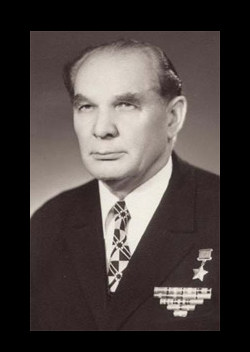 Афанасий Иванович Иванников(1915—1996)